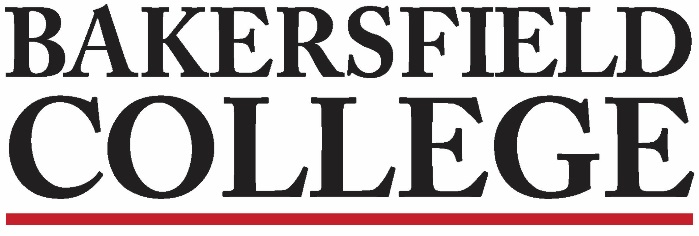 Accreditation and Institutional Quality (AIQ) CommitteeMarch 6, 20183:30 to 5:00 in Levinson 40Agenda1.      Read the entire page for content. Is the content accurate and current?2.      Read the entire page again for spelling and grammar.3.      Click each link and make sure the link goes to the correct page. If it is a document, that the document is current and accurate.1.AttendeesBill Moseley, Jessica Wojtysiak, Todd Coston, Keri Kennedy, Diana Cason, Jonathan Schultz, Sondra Keckley, Talita Pruett, Janet Fulks, Dianthe Hoffman, Kimberly Nickell, Grace Commiso, Jason Stratton, Liz Rozell, Dena Rhoades, Jose Lopez, James Tompkins2.Approval of Minutes: November 21st, February 6th5 minutes3.CCSSE Survey Report (Craig)20 minutes4.Assessment Report5 minutes5.Program Review Report5 minutes6.Accreditation & ISER Report10 minutes7.Strategic Directions Report10 minutes8.Spring 2018 SurveyJason: Email; Kim sharing with Senate20 minutes9Web page review10 minutes10.Wrap Up5 minutesWeb PagesReviewer1.      Home page &   Finals  Jessica & Diana3.      Step 1: Apply to Attend &      LibrarySondra & Todd5.      Important Dates &    Class ScheduleBill & Janet7.      Register for Classes &  Financial AidTalita & Dena9.      Counseling, Parking &   Enrollment StepsGrace, Keri, & Jonathan12.   Admissions &  Degrees & CertificatesBillie Jo & Craig14.  Step 3: Placement Test & Registered Nursing Application15Kim & Jason